INSTRUÇÕES PARA ELABORAÇÃO DE RELATÓRIO FINAL PARA PROJETOS DE INICIAÇÃO CIENTÍFICA E TECNOLÓGICANOME DO aluno  RA/ CURSONOME E TITULAÇÃO DO ORIENTADOR RESUMO O objetivo deste meta-relatório é apresentar as diretrizes a serem aplicadas para a elaboração de relatórios de projetos de ICT. Este documento pode ser utilizado como template no Microsoft Word 2013 ou superior. O resumo e o abstract devem conter, no máximo, 250 palavras e de três a cinco palavras-chave (termos ou expressões que identifiquem o conteúdo da pesquisa) separadas por vírgulas. Palavras-chave: Diretrizes, estrutura, escrita científica, pesquisa, modeloABSTRACT  Tradução do resumo para o idioma inglês. Xxxxxxxxxxxxxxxxxxxxxxxxxxxxxxxxxxxxxxxxxxxxxxxxxxxxxxxxxxxxxxxxxxxxxxxxxxxxxxxxxxxxxxxxxxxxxxxxxxxxxxxxxxxxxxxxxxxxxxxxxxxxxxxxxxxxxxxxxxxxxxxxxxxxxxxxxxxxxxxxxxxxxxxxxxxxxxxxxxxxxxxxxxxxxxxxxxxxxxxxxxxxxxxxxxxxxxxxxxxxxxxxxxxxxxxxxxxxxxxxxxxxxxxxxxxxxxxxxxxxxxxxxxxxxxxxxxxxxxxxxxxxxxxxxxxxxxxxxxxxxxxxxxxxxxxxxxxxxxxxxxxxxxxxxxxxxxxxxxxxxxxxxxxxxxxxxxxxxxxxxxxxxxxxxxxxxxxxxxxxxxxxxxxxxxxxxxxxxxxxxxxxxxxxxxxxxxxxxxxxxxxxxxxx.Keywords: Tradução das palavras-chave para o idioma inglês.1 Informações geraisO relatório final deve conter textos entre 8 e 20 páginas com as seguintes especificações: página A4, espaço simples, com 2cm de margens superior e inferior, e 2,5cm de margens esquerda e direita.Um formato possível para o relatório é uma introdução, seguida de revisão bibliográfica, metodologia da pesquisa, resultados obtidos, considerações finais e referências. 2 página inicialA página inicial deve conter o título, resumo, palavras-chave, abstract e keywords. O título completo deve estar centralizado, em letra maiúscula e negrito, fonte Arial, corpo 14.O resumo e o abstract devem conter, no máximo, 250 palavras e de três a cinco palavras-chave (termos ou expressões que identifiquem o conteúdo do trabalho) separadas por vírgulas. 3 CORPO DO TEXTOItens e sub-itens devem ser numerados e destacados em negrito no mesmo corpo do texto, alinhados à esquerda, fonte Arial Narrow, corpo 12.No corpo do texto deve-se utilizar fonte Calibri, tamanho 12. Deve conter uma introdução (apresentando problematização, hipóteses, justificativa, objetivos e estrutura do projeto), um relato circunstanciado (apresentando revisão de literatura, detalhes da metodologia utilizada, resultados e discussões), conclusões e referências.Todas as informações, na medida do possível, devem ser incluídas no corpo do texto, evitando-se assim notas de rodapé.3.1 IMAGENSIlustrações (imagens, figuras, gráficos, mapas, fluxogramas, etc.) e Tabelas deverão ser numeradas consecutivamente em algarismos arábicos, travessão e encabeçados por seus respectivos títulos (fonte Arial Narrow 11), conforme as normas da ABNT (NBR 14724 de abril de 2011).Ilustrações poderão ser coloridas e devem ser inseridas no corpo do texto como demonstrado a seguir: Gráfico 1 – Título do gráfico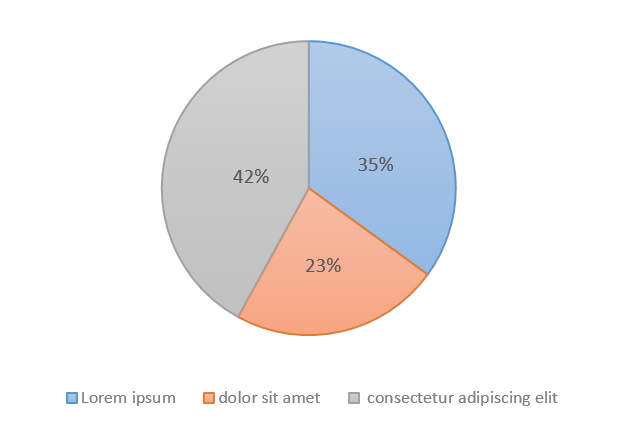 Fonte: Silva (2015)Tabela 1 – Título da tabela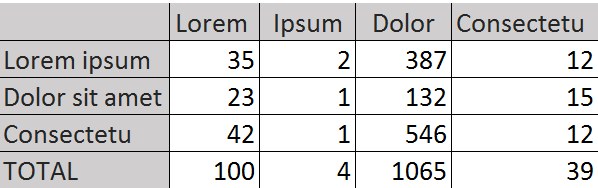 Fonte: Elaborado pelos autores3.2 CITAÇÕES	Citações no corpo do texto deverão ser feitas de acordo com a ABNT (NBR 10520 de agosto de 2002). Ex: (SANTOS, 1996). Caso o nome do autor esteja citado no texto, deverá ser acrescentada a data entre parênteses. Por exemplo: Santos (1996) aponta (...). Quando for citação direta, especificar página(s), que deverá(ão) seguir-se à data, separada(s) por vírgula e precedida(s) de p., sem espaçamento. Ex: (SANTOS, 1996, p.220). As citações de diversas obras de um mesmo autor, publicadas no mesmo ano, deverão ser discriminadas por letras em ordem alfabética, após a data, sem espaçamento (SANTOS, 1996a; 1996b). Quando a obra tiver dois autores, ambos deverão ser indicados, ligados por ponto e vírgula (SANTOS; SILVEIRA, 2001). No caso de mais de três autores indica-se o primeiro, seguido da expressão et al. (SANTOS et al., 1995)4 ANEXoS	Anexos e/ou apêndices serão incluídos somente quando imprescindíveis à compreensão do texto.REFERÊNCIAS	As referências deverão ser arroladas no final do relatório em fonte Arial Narrow, corpo 11, pela ordem alfabética do sobrenome do(s) autor(es), obedecendo as normas da ABNT (NBR 6023, de agosto de 2002). Abaixo uma lista de referências a título de exemplo para formatação:BASSI FILHO, D. L. Experiências com desenvolvimento ágil. São Paulo: IME-USP,  Dissertação (Mestrado em Ciências da Computação), Instituto de Matemática e Estatística, Universidade de São Paulo, São Paulo, 2008.BECK, K. Extreme Programming Explained: Embrace Change. ISBN: 0-201-61641-6,  ed. Addison-Wesley Professional, 1999. BOEHM, Barry. W. A spiral model of software development and enhancement. SIGSOFT Software Engineering Notes, 1986.VALDERRAMA, Berna V. B; OLIVEIRA. Melissa R. S. A ferrovia e os processos de re-estruturação urbana na cidade de Campinas/São Paulo. Disponível em: <egal2009.easyplanners.info/.../5468_Ramos_da_Silva_Oliveira_Melissa>. Acesso em: 20 jun 2014.